Grantový programu regionu Hranicko v roce 2022Dne 25. února 2022 byl vyhlášen Grantový program regionu Hranicko 2022 na podporu kulturních, sportovních a vzdělávacích akcí. Všechny podrobné informace naleznete zde:https://www.regionhranicko.cz/mikroregion-hranicko/grantovy-program Kontaktní osoba:Ing. Marcela Tomášová, tel. 739 430 576, e-mail: m.tomasova@regionhranicko.cz 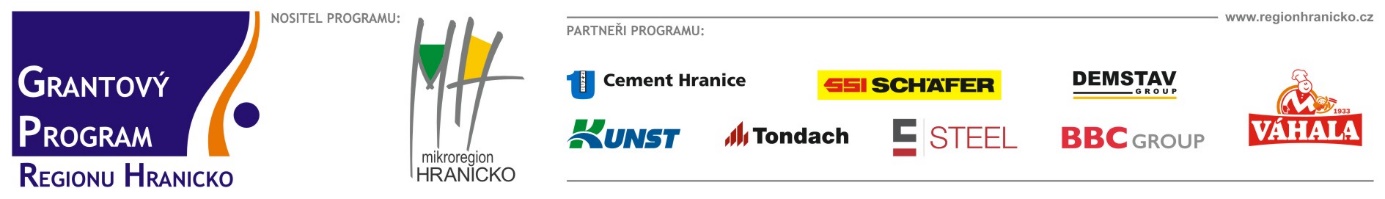 